Консультация для родителейКак помочь ребенку запомнить графическое изображение цифр?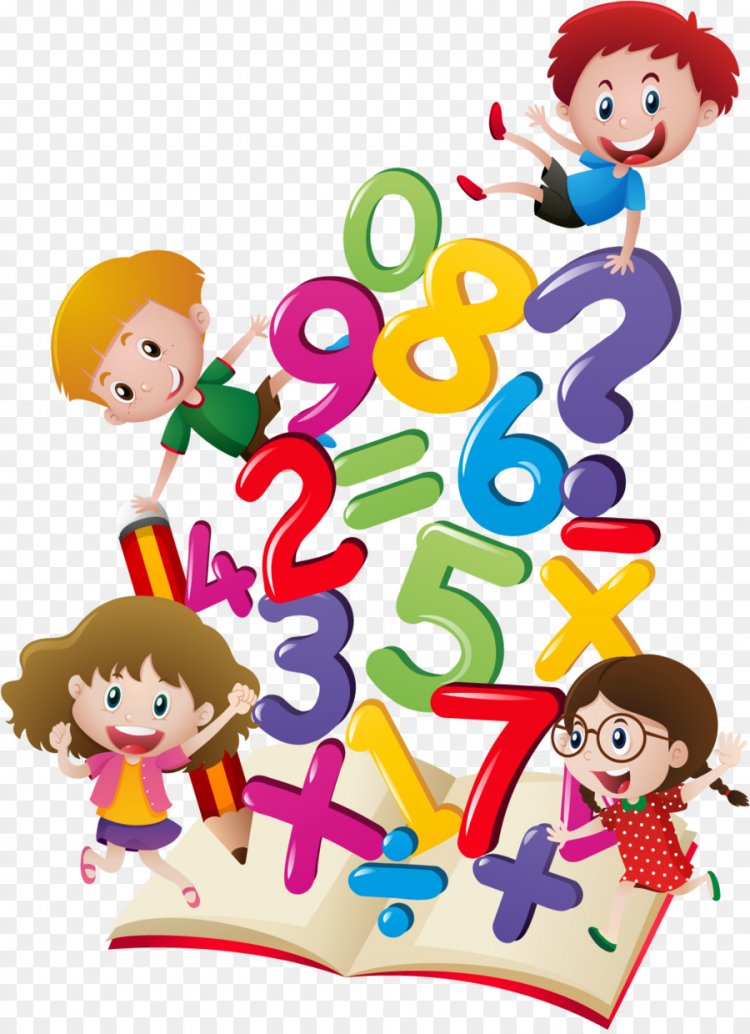 Очень часто бывает так, что ребенок прекрасно считает от 1 до 10, но самостоятельно найти цифру, изображающую на картинке, никак не может. Графический образ цифры для него – это сложное абстрактное понятие. Развитие абстрактного мышления не простой процесс, как считают детские психологи. И без помощи взрослых здесь не обойтись.Очень часто дети путают цифры, немного похожие друг на друга, например 6 и 9, 8 и 3, 4 и 7. И эту проблему ни в коем случае нельзя упускать. Ребенку нужно помочь разобраться в таких  сложных, для его восприятия, графических образах. Ребенку будет гораздо легче запомнить цифру, если он сможет найти её сходство с каким – нибудь предметом или животным: 2 – лебедь, 8 – очки.Если мама сможет подобрать интересные стихотворения о цифрах, то процесс запоминания будет еще более легким.Как помочь ребенку? Главное, не стоит сердиться на детей, если они не схватывают все на «лету». Это для вас, взрослых, все легко и просто, а для детей, только приступившим к овладению цифрами и счетом, се очень сложно. Самым действенным способом запоминания нового материала для детей послужат игровые занятия по математике.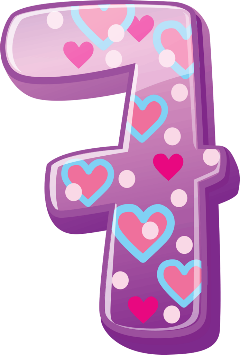 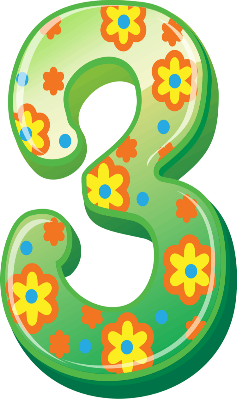 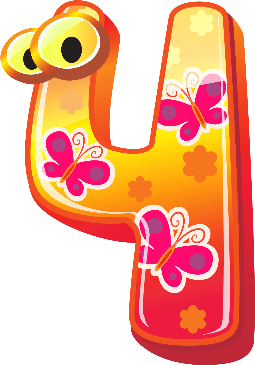 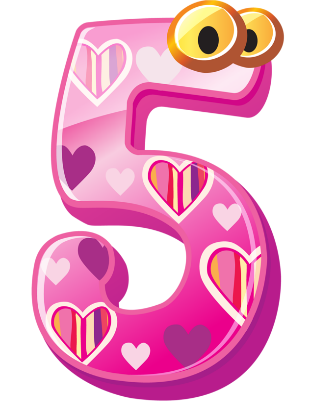 Математическая игра «Найди цифру»Для этой игры потребуется: нарисованные (напечатанные) на бумаге цифры от 1 до 9, рисунки похожих на цифры предметов.Ребенок смотрит на рисунок и затем угадывает, какая же цифра в нем спряталась. Затем мама показывает цифру 2 и просит ребенка найти рисунок, похожий на эту цифру.«На что похожа цифра»Мама спрашивает у ребенка, на какую цифру похожи очки, и ребенок должен показать цифру 8.«Угадай, что за цифра»Мама читает стихотворение, ребенок должен назвать цифру о которой шла речь в стихотворении, а затем найти её и показать.По воде скользит едва,                          Словно лебедь, цифра два.Шею выгнула дугой,Гонит волны за собой.                                                                            На горе четыре мыши                                                                    Перепутала все лыжи,                                                                    А ежи, четыре братца, Помогли им разобраться!Что за вишенка, дружок,Кверху загнут стебелек?Ты её попробуй съесть,Эта вишня – цифра…«Картонные цифры»Для этой игры надо будет заранее вырезать цифры из картона. Ребенок закрывает глаза, берет одну картонную цифру и на ощупь угадывает, что же это за цифра.«Потерянные цифры»На картоне печатаются цифры от 1 до 9. Затем каждая из них разрезается на две части. Ребенок должен их восстановить. Если для него это задание слишком легкое, его можно усложнить, разрезав цифры на 3, 4 или 6 частей.«Что там на спинке»Ребенок ложится на живот, а мама рисует у него на спинке пальчиком цифру. Ребенок должен угадать, что это за цифра.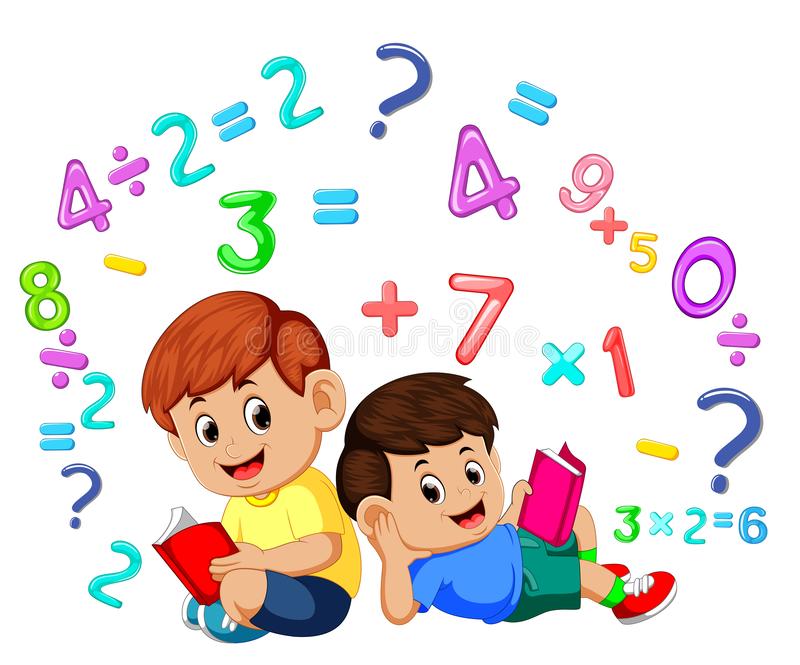 